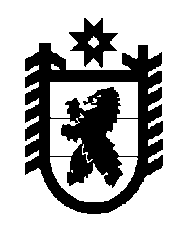 Российская Федерация Республика Карелия    РАСПОРЯЖЕНИЕГЛАВЫ РЕСПУБЛИКИ КАРЕЛИЯВнести в состав Совета при Главе Республики Карелия по содействию развитию гражданского общества и правам человека (далее – Совет), утвержденный распоряжением Главы Республики Карелия от 25 марта 2014 года № 100-р (Собрание законодательства Республики Карелия, 2014, № 3, ст. 381; № 6, ст. 1026), следующие изменения:1) указать новую должность Шабанова Ю.А. – заместитель Главы Республики Карелия по региональной политике, председатель Совета;2) исключить из состава Совета Биктимирову Е.Д.            Глава Республики  Карелия                                                             А.П. Худилайненг. Петрозаводск18 декабря 2014 года № 444-р